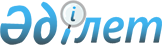 Об утверждении Правил оказания государственной услуги "Согласование проектирования и строительства дублирующих (шунтирующих) линий электропередачи и подстанций"
					
			Утративший силу
			
			
		
					Приказ Министра энергетики Республики Казахстан от 21 мая 2020 года № 201. Зарегистрирован в Министерстве юстиции Республики Казахстан 26 мая 2020 года № 20727. Утратил силу приказом Министра энергетики Республики Казахстан от 27 мая 2021 года № 181.
      Сноска. Утратил силу приказом Министра энергетики РК от 27.05.2021 № 181 (вводится в действие по истечении десяти календарных дней после дня его первого официального опубликования).
      В соответствии с подпунктом 1) статьи 10 Закона Республики Казахстан от 15 апреля 2013 года "О государственных услугах" ПРИКАЗЫВАЮ:
      1. Утвердить Правила оказания государственной услуги Министерства энергетики Республики Казахстан "Согласование проектирования и строительства дублирующих (шунтирующих) линий электропередачи и подстанций" согласно приложению 1 к настоящему приказу.
      2. Признать утратившими силу некоторые приказы Министерства энергетики Республики Казахстан согласно приложению 2 к настоящему приказу.
      3. Департаменту развития электроэнергетики Министерства энергетики Республики Казахстан в установленном законодательством Республики Казахстан порядке обеспечить:
      1) государственную регистрацию настоящего приказа в Министерстве юстиции Республики Казахстан;
      2) размещение настоящего приказа на интернет-ресурсе Министерства энергетики Республики Казахстан;
      3) в течение десяти рабочих дней после государственной регистрации настоящего приказа в Министерстве юстиции Республики Казахстан представление в Департамент юридической службы Министерства энергетики Республики Казахстан сведений об исполнении мероприятий, предусмотренных подпунктами 1) и 2) настоящего пункта.
      4. Контроль за исполнением настоящего приказа возложить на курирующего вице-министра энергетики Республики Казахстан.
      5. Настоящий приказ вводится в действие по истечении двадцати одного календарного дня после дня его первого официального опубликования.
      "СОГЛАСОВАН"
Министерство национальной
экономики Республики Казахстан
      "СОГЛАСОВАН"
Министерство цифрового
развития, инноваций и
аэрокосмической промышленности
Республики Казахстан Правила оказания государственной услуги "Согласование проектирования и строительства дублирующих (шунтирующих) линий электропередачи и подстанций" Глава 1. Общие положения
      1. Настоящие Правила оказания государственной услуги "Согласование проектирования и строительства дублирующих (шунтирующих) линий электропередачи и подстанций" (далее – Правила) разработаны в соответствии с подпунктом 1) статьи 10 Закона Республики Казахстан от 15 апреля 2013 года "О государственных услугах" (далее – Закон) и определяют порядок согласования проектирования и строительства дублирующих (шунтирующих) линий электропередачи и подстанций.
      2. Согласование проектирования и строительства дублирующих (шунтирующих) линий электропередачи и подстанций проводится с целью официального признания уполномоченным органом в области электроэнергетики правомочий юридического лица выполнять проектирование и строительство дублирующих (шунтирующих) линий электропередачи и подстанций с определенными техническими параметрами.
      3. Государственная услуга "Согласование проектирования и строительства дублирующих (шунтирующих) линий электропередачи и подстанций" (далее – государственная услуга) оказывается Министерством энергетики Республики Казахстан (далее – услугодатель).
      4. В настоящих Правилах используются следующие основные понятия:
      1) государственная услуга – одна из форм реализации отдельных государственных функций, осуществляемых в индивидуальном порядке по обращению или без обращения услугополучателей и направленных на реализацию их прав, свобод и законных интересов, предоставление им соответствующих материальных или нематериальных благ;
      2) стандарт государственной услуги – перечень основных требований к оказанию государственной услуги, включающий характеристики процесса, форму, содержание и результат оказания, а также иные сведения с учетом особенностей предоставления государственной услуги;
      3) веб-портал "электронного правительства" www.egov.kz (далее – портал) – информационная система, представляющая собой единое окно доступа ко всей консолидированной правительственной информации, включая нормативную правовую базу, и к государственным услугам, услугам по выдаче технических условий на подключение к сетям субъектов естественных монополий и услугам субъектов квазигосударственного сектора, оказываемым в электронной форме;
      4) электронная цифровая подпись (далее – ЭЦП) – набор электронных цифровых символов, созданный средствами электронной цифровой подписи и подтверждающий достоверность электронного документа, его принадлежность и неизменность содержания.
      5. Перечень основных требований к оказанию государственной услуги приведен в стандарте государственной услуги "Согласование проектирования и строительства дублирующих (шунтирующих) линий электропередачи и подстанций" согласно приложению 1 к настоящим Правилам. Глава 2. Порядок оказания государственной услуги
      6. Юридическое лицо (далее – услугополучатель) для получения письма-согласования проектирования и строительства дублирующих (шунтирующих) линий электропередачи и подстанций направляет услугодателю посредством портала:
      1) заявление в форме электронного документа с указанием технических параметров проектирования и строительства дублирующих (шунтирующих) линий электропередачи и подстанций, удостоверенного ЭЦП, по форме, согласно приложению 2 к настоящим Правилам;
      2) электронную копию акта разграничения балансовой принадлежности электрических сетей и эксплуатационной ответственности сторон с действующей схемой подключения потребителя к электрическим сетям;
      3) электронную копию планируемой схемы подключения потребителя к электрическим сетям в произвольной форме;
      4) электронную копию заключения соответствующей энергопередающей организации о невозможности снабжения электрической энергией потребителя по существующим электрическим сетям в произвольной форме;
      5) электронную копию действующих технических условий.
      7. Общий срок оказания государственной услуги услугодателем составляет 20 (двадцать) рабочих дней с момента приема и регистрации заявления.
      8. Сведения о документах, удостоверяющих личность, государственной регистрации (перерегистрации) юридического лица услугодатель получает из соответствующих государственных информационных систем через шлюз "электронного правительства".
      9. Ответственное структурное подразделение услугодателя в течение 2 (двух) рабочих дней с момента регистрации представленных документов, указанных в пункте 6 настоящих Правил, проверяет их полноту.
      10. В случае представления заявителем неполного пакета документов, ответственное структурное подразделение услугодателя готовит мотивированный отказ в дальнейшем рассмотрении заявления по форме, согласно приложению 3 к настоящим Правилам и направляет его заявителю посредством портала в форме электронного документа.
      11. В случае представления услугополучателем полного пакета документов, указанных в пункте 6 настоящих Правил, ответственное структурное подразделение услугодателя в течение 3 (трех) рабочих дней с момента регистрации заявления направляет запросы:
      1) о согласовании проектирования и строительства дублирующих (шунтирующих) линий электропередачи и подстанций - в уполномоченный орган, осуществляющий руководство в соответствующих сферах естественных монополий, и системному оператору, которые рассматривают представленный запрос в течение 7 (семи) рабочих дней с момента его поступления;
      2) о выдаче заключений о технической целесообразности строительства дублирующих (шунтирующих) линий электропередачи и подстанций для объектов 110 кВ и ниже, 220 кВ и выше - в местные исполнительные органы областей, городов республиканского значения, столицы, которые рассматривают запрос в течение 7 (семи) рабочих дней с момента его поступления.
      12. В случае получения положительных ответов о согласовании проектирования и строительства дублирующих (шунтирующих) линий электропередачи и подстанций, а также заключения о технической целесообразности строительства дублирующих (шунтирующих) линий электропередачи и подстанций для объектов 110 кВ и ниже, 220 кВ и выше, ответственное структурное подразделение услугодателя в течение 10 (десяти) рабочих дней устанавливают соответствие или несоответствие услугополучателя требованиям, установленным настоящими Правилами и статьей 9 Закона Республики Казахстан от 9 июля 2004 года "Об электроэнергетике".
      13. В случае соответствия услугополучателя требованиям, указанным в пункте 12 настоящих Правил, ответственное структурное подразделение услугодателя в течение 1 (одного) рабочего дня готовит письмо - согласование проектирования и строительства дублирующих (шунтирующих) линий электропередачи и подстанций по форме, согласно приложению 4 к настоящим Правилам или мотивированный отказ в оказании государственных услуг по форме, согласно приложению 3 к настоящим Правилам.
      14. Отказ в оказании государственной услуги осуществляется по следующим основаниям:
      1) установление недостоверности документов, представленных услугополучателем для получения государственной услуги, и (или) данных (сведений), содержащихся в них;
      2) несоответствие услугополучателя и (или) представленных материалов, данных и сведений, необходимых для оказания государственной услуги, требованиям, установленным настоящими Правилами и статьей 9 Закона Республики Казахстан от 9 июля 2004 года "Об электроэнергетике";
      3) отрицательный ответ на запрос о согласовании, предусмотренный пунктом 11 настоящих Правил;
      4) в отношении услугополучателя имеется вступившее в законную силу решение суда, на основании которого услугополучатель лишен специального права, связанного с получением государственной услуги.
      15. Услугодатель обеспечивает внесение данных о стадии оказания государственной услуги в информационную систему мониторинга оказания государственных услуг.
      16. При оказании государственной услуги посредством государственной информационной системы разрешений и уведомлений данные о стадии оказания государственной услуги поступают в автоматическом режиме в информационную систему мониторинга оказания государственных услуг. 3. Порядок обжалования решений, действий (бездействия) услугодателя по вопросам оказания государственных услуг
      17. Жалоба на решения, действия (бездействия) работников структурных подразделений услугодателя может быть подана на имя руководителя услугодателя и (или) в уполномоченный орган по оценке и контролю за качеством оказания государственных услуг.
      Жалоба услугополучателя, поступившая в адрес услугодателя, в соответствии с подпунктом 2) пункта 3 статьи 25 Закона подлежит рассмотрению в течение пяти рабочих дней со дня ее регистрации.
      Жалоба услугополучателя, поступившая в адрес уполномоченного органа по оценке и контролю за качеством оказания государственных услуг, подлежит рассмотрению в течение пятнадцати рабочих дней со дня ее регистрации.
      18. В случаях несогласия с результатами решения услугодателя услугополучатель может обжаловать результаты в судебном порядке.
      № __________ Дата: "___" ________ 20__ г.                                ЗАЯВЛЕНИЕ
      _______________________________________________________________
                   (полное наименование юридического лица)
_____________________________________________________________________
                   (местонахождение, юридический адрес) БИН 
______________________ просит выдать письмо-согласование проектирования и
строительства дублирующих  (шунтирующих) линий электропередачи и подстанций со
следующими техническими параметрами: ______________________________________
__________________________________________________________________________
       (местонахождение, цель проектирования и строительства дублирующих
             (шунтирующих) линий электропередачи и подстанций)
      Согласен на использование сведений, составляющих охраняемую законом тайну, содержащихся в информационных системах. 
      Приложение: 
      1. Электронная копия акта разграничения балансовой принадлежности электрических сетей и эксплуатационной ответственности сторон со схемой подключения потребителя к электрическим сетям, на ___ листах;
      2. Электронная копия планируемой схемы подключения потребителя к электрическим сетям, на ___ листах;
      3. Электронная копия заключения соответствующей энергопередающей организации о невозможности снабжения электрической энергией потребителя по существующим электрическим сетям, на ___ листах;
      4. Электронная копия действующих технических условий, на ___ листах.
      Руководитель юридического лица ______________ _____________________________
                                     (подпись)             (фамилия, имя, отчество
                                                       (при его наличии)) Перечень утративших силу некоторых приказов Министерства энергетики Республики Казахстан
      1. Приказ Министра энергетики Республики Казахстан от 6 мая 2015 года № 341 "Об утверждении Стандарта государственной услуги "Согласование проектирования и строительства дублирующих (шунтирующих) линий электропередачи и подстанций" (зарегистрирован в Реестре государственной регистрации нормативных правовых актов за № 11462, опубликован 23 июля 2015 года в информационно-правовой системе "Әділет").
      2. Приказ Министра энергетики Республики Казахстан от 2 июля 2015 года № 459 "Об утверждении Регламента государственной услуги "Согласование проектирования и строительства дублирующих (шунтирующих) линий электропередачи и подстанций" (зарегистрирован в Реестре государственной регистрации нормативных правовых актов за № 11812, опубликован 25 декабря 2015 года в информационно-правовой системе "Әділет").
      3. Пункт 3 Перечня некоторых приказов Министра энергетики Республики Казахстан, в которые вносятся изменения и дополнения, утвержденного приказом Министра энергетики Республики Казахстан от 8 июня 2017 года № 192 "О внесении изменений и дополнений в некоторые приказы Министра энергетики Республики Казахстан" (зарегистрирован в Реестре государственной регистрации нормативных правовых актов за № 15565, опубликован 6 июня 2017 года в Эталонном контрольном банке нормативных правовых актов).
      4. Приказ Министра энергетики Республики Казахстан от 13 ноября 2017 года № 379 "О внесении изменений в приказ Министра энергетики Республики Казахстан от 2 июля 2015 года № 459 "Об утверждении Регламента государственной услуги "Согласование проектирования и строительства дублирующих (шунтирующих) линий электропередачи и подстанций" (зарегистрирован в Реестре государственной регистрации нормативных правовых актов за № 16034, опубликован 14 декабря 2017 года в Эталонном контрольном банке нормативных правовых актов).
					© 2012. РГП на ПХВ «Институт законодательства и правовой информации Республики Казахстан» Министерства юстиции Республики Казахстан
				
      Министр энергетики 
Республики Казахстан 

Н. Ногаев
Приложение 1 к приказу
Министра  энергетики
Республики Казахстан
от 21 мая 2020 года № 201Приложение 1 к Правилам 
оказания государственной услуги 
"Согласование проектирования
и строительства дублирующих
(шунтирующих) линий
электропередачи и подстанций"
Стандарт государственной услуги "Согласование проектирования и строительства дублирующих (шунтирующих) линий электропередачи и подстанций"
Стандарт государственной услуги "Согласование проектирования и строительства дублирующих (шунтирующих) линий электропередачи и подстанций"
Стандарт государственной услуги "Согласование проектирования и строительства дублирующих (шунтирующих) линий электропередачи и подстанций"
1
Наименование услугодателя
Министерство энергетики Республики Казахстан (далее - услугодатель)
2
Способы предоставления государственной услуги 
Прием документов и выдача результатов оказания государственной услуги осуществляется посредством веб-портала "электронного правительства" www.egov.kz (далее – портал).
3
Срок оказания государственной услуги
20 (двадцать) рабочих дней
4
Форма оказания государственной услуги
Электронная
5
Результат оказания государственной услуги
Письмо-согласование проектирования и строительства дублирующих (шунтирующих) линий электропередачи и подстанций либо мотивированный отказ в его выдаче.

Результат оказания государственной услуги, удостоверенный электронной цифровой подписью услугодателя, направляется и хранится на портале в "личном кабинете" услугополучателя.
6
Размер оплаты, взимаемой с услугополучателя при оказании государственной услуги, и способы ее взимания в случаях, предусмотренных законодательством Республики Казахстан
Государственная услуга оказывается бесплатно.
7
График работы
1) услугодателя – с понедельника по пятницу, в соответствии с установленным графиком работы с 9.00 до 18.30 часов, за исключением выходных и праздничных дней, с перерывом на обед с 13.00 часов до 14.30 часов;

2) портала – круглосуточно, за исключением технических перерывов в связи с проведением ремонтных работ (при обращении услугополучателя после окончания рабочего времени, в выходные и праздничные дни, прием заявлений и выдача результатов оказания государственной услуги осуществляется следующим рабочим днем).
8
Перечень документов, необходимых для оказания государственной услуги
1) заявление в форме электронного документа с указанием технических параметров проектирования и строительства дублирующих (шунтирующих) линий электропередачи и подстанций, удостоверенного электронно-цифровой подписью;

2) электронная копия акта разграничения балансовой принадлежности электрических сетей и эксплуатационной ответственности сторон с действующей схемой подключения потребителя к электрическим сетям;

3) электронная копия планируемой схемы подключения потребителя к электрическим сетям в произвольной форме;

4) электронная копия заключения соответствующей энергопередающей организации о невозможности снабжения электрической энергией потребителя по существующим электрическим сетям в произвольной форме;

5) электронная копия действующих технических условий.

Сведения о государственной регистрации (перерегистрации) юридического лица услугодатель получает из соответствующих государственных информационных систем через шлюз "электронного правительства".
9
Основания для отказа в оказании государственной услуги, установленные законодательством Республики Казахстан
1) установление недостоверности документов, представленных услугополучателем для получения государственной услуги, и (или) данных (сведений), содержащихся в них;

2) несоответствие услугополучателя и (или) представленных материалов, данных и сведений, необходимых для оказания государственной услуги, требованиям, установленным Правилами оказания государственной услуги "Согласование проектирования и строительства дублирующих (шунтирующих) линий электропередачи и подстанций" (далее – Правила) и статьей 9 Закона Республики Казахстан от 9 июля 2004 года "Об электроэнергетике";

3) отрицательный ответ на запрос о согласовании, предусмотренный пунктом 11 Правил;

4) в отношении услугополучателя имеется вступившее в законную силу решение суда, на основании которого услугополучатель лишен специального права, связанного с получением государственной услуги.
10
Иные требования с учетом особенностей оказания государственной услуги, в том числе оказываемой в электронной форме
1) адреса мест оказания государственной услуги размещены на:

единой платформе интернет-ресурсов государственных органов – www.gov.kz, в разделе "Министерство энергетики" в подразделе "Услуги";

портале;

2) услугополучатель имеет возможность получения государственной услуги в электронной форме посредством портала при условии наличия электронной цифровой подписи;

3) услугополучатель имеет возможность получения информации о порядке и статусе оказания государственной услуги в режиме удаленного доступа посредством "личного кабинета" портала, а также Единого контакт-центра;

4) при оказании государственной услуги посредством портала доступна версия для слабовидящих;

5) контактные телефоны справочных служб по вопросам оказания государственной услуги указаны на единой платформе интернет-ресурсов государственных органов – www.gov.kz, в разделе "Министерство энергетики" в подразделе "Услуги". Единый контакт-центр по вопросам оказания государственных услуг: 1414, 8-800-080-7777.Приложение 2 к Правилам 
оказания государственной услуги 
"Согласование проектирования
и строительства дублирующих
(шунтирующих) линий
электропередачи и подстанций"формаМинистерство энергетики
Республики Казахстан
____________________________Приложение 3 к Правилам 
оказания государственной услуги 
"Согласование проектирования
и строительства дублирующих
(шунтирующих) линий
электропередачи и подстанций"форма

Дата: [Дата выдачи] г. [Наименование организации] Номер: [Номер документа]  [Адрес]

Мотивированный отказ в дальнейшем рассмотрении заявления/в оказании государственной услуги

Министерство энергетики Республики Казахстан, рассмотрев Ваше заявление №[Номер входящего документа] от [Дата] г., сообщает следующее:

[Обоснование отказа]

[Должность подписывающего]  [ФИО подписывающего]

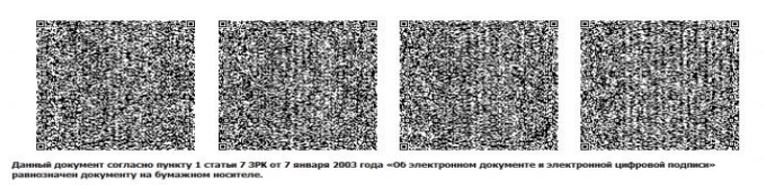 Приложение 4 к Правилам 
оказания государственной услуги 
"Согласование проектирования
и строительства дублирующих
(шунтирующих) линий
электропередачи и подстанций"форма

Дата: [Дата выдачи] г.

Номер: [Номер документа]

Входящий номер: [Номер входящего документа]

ПИСЬМО-СОГЛАСОВАНИЕ проектирования и строительства дублирующих (шунтирующих) линий электропередачи и подстанций

Выдано: [Наименование организации]  (наименование организации)

В соответствии со статьей 9 Закона Республики Казахстан "Об электроэнергетике" и Законом Республики Казахстан "О разрешениях и уведомлениях" [Наименование организации] согласовано проектирование и строительства дублирующих (шунтирующих) линий электропередачи и подстанций со следующими техническими параметрами:

[Технические параметры проектирования и строительства дублирующих (шунтирующих) линий электропередачи и подстанций](указываются технические параметры проектирования и строительства дублирующих (шунтирующих) линий электропередачи и подстанций)

Особые условия действия письма-согласования:

Руководитель (уполномоченное лицо): [Должность подписывающего]  [ФИО подписывающего]   (фамилия, имя, отчество (при наличии) руководителя)

Дата выдачи: [Дата выдачи] г.

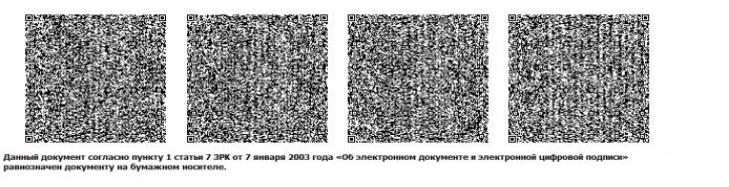 Приложение 2 
к приказу